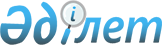 О внесении изменений в решение Ескельдинского районного маслихата от 23 декабря 2013 года № 30-164 "О районном бюджете Ескельдинского района на 2014-2016 годы"
					
			Утративший силу
			
			
		
					Решение Ескельдинского районного маслихата Алматинской области от 24 ноября 2014 года № 45-243. Зарегистрировано Департаментом юстиции Алматинской области 02 декабря 2014 года № 2943. Утратило силу решением Ескельдинского районного маслихата Алматинской области от 27 мая 2015 года № 52-284
      Сноска. Утратило силу решением Ескельдинского районного маслихата Алматинской области от 27.05.2015 № 52-284.
      Примечание РЦПИ.
      В тексте документа сохранена пунктуация и орфография оригинала.
      В соответствии с пунктом 5 статьи 109 Бюджетного кодекса Республики Казахстан от 04 декабря 2008 года, подпунктом 1) пункта 1 статьи 6 Закона Республики Казахстан от 23 января 2001 года "О местном государственном управлении и самоуправлении в Республике Казахстан", Ескельдинский районный маслихат РЕШИЛ:
      1. Внести в решение Ескельдинского районного маслихата от 23 декабря 2013 года № 30-164 "О районном бюджете Ескельдинского района на 2014-2016 годы" (зарегистрированного в Реестре государственной регистрации нормативных правовых актов 30 декабря 2013 года № 2542, опубликованного в районной газете "Жетысу шугыласы" от 31 января 2014 года № 5), в решение Ескельдинского районного маслихата от 10 февраля 2014 года № 32-175 "О внесении изменении в решение Ескельдинского районного маслихата от 23 декабря 2013 года № 30-164 "О районном бюджете Ескельдинского района на 2014-2016 годы" (зарегистрированного в Реестре государственной регистрации нормативных правовых актов 20 февраля 2014 года № 2590, опубликованного в районной газете "Жетысу шугыласы" от 14 марта 2014 года № 11), в решение Ескельдинского районного маслихата от 4 апреля 2014 года № 34-184 "О внесении изменении в решение Ескельдинского районного маслихата от 23 декабря 2013 года № 30-164 "О районном бюджете Ескельдинского района на 2014-2016 годы" (зарегистрированного в Реестре государственной регистрации нормативных правовых актов 15 апреля 2014 года № 2664, опубликованного в районной газете "Жетысу шугыласы" от 1 мая 2014 года № 18), в решение Ескельдинского районного маслихата от 6 мая 2014 года № 37-201 "О внесении изменении в решение Ескельдинского районного маслихата от 23 декабря 2013 года № 30-164 "О районном бюджете Ескельдинского района на 2014-2016 годы" (зарегистрированного в Реестре государственной регистрации нормативных правовых актов 19 мая 2014 года № 2714, опубликованного в районной газете "Жетысу шугыласы" от 20 июня 2014 года № 25), в решение Ескельдинского районного маслихата от 5 августа 2014 года № 39-216 "О внесении изменении в решение Ескельдинского районного маслихата от 23 декабря 2013 года № 30-164 "О районном бюджете Ескельдинского района на 2014-2016 годы" (зарегистрированного в Реестре государственной регистрации нормативных правовых актов 14 августа 2014 года № 2814, опубликованного в районной газете "Жетысу шугыласы" от 19 сентября 2014 года № 38) в решение Ескельдинского районного маслихата от 15 октября 2014 года № 42-231 "О внесении изменении в решение Ескельдинского районного маслихата от 23 декабря 2013 года № 30-164 "О районном бюджете Ескельдинского района на 2014-2016 годы" (зарегистрированного в Реестре государственной регистрации нормативных правовых актов 27 октября 2014 года № 2894, опубликованного в районной газете "Жетысу шугыласы" от 14 ноября 2014 года № 46) следующие изменения:
      пункт 1 указанного решения изложить в новой редакции:
      "1. Утвердить районный бюджет Ескельдинского района на 2014-2016 годы согласно приложениям 1, 2 и 3 соответственно, в том числе на 2014 год в следующих объемах:
      1) доходы 4351614 тысяч тенге, в том числе:
      налоговым поступлениям 161665 тысяч тенге;
      неналоговым поступлениям 19457 тысяч тенге;
      поступления от продажи основного капитала 7923 тысяч тенге;
      поступлениям трансфертов 4162569 тысяч тенге, в том числе:
      целевые текущие трансферты 894223 тысяч тенге;
      целевые трансферты на развитие 819640 тысяч тенге;
      субвенция 2448706 тысяч тенге;
      2) затраты 4311874 тысяч тенге;
      3) чистое бюджетное кредитование 77656 тысяч тенге, в том числе:
      бюджетные кредиты 94452 тысячи тенге;
      погашение бюджетных кредитов 16796 тысяч тенге;
      4) сальдо по операциям с финансовыми активами 60000 тысяч тенге;
      5) дефицит (профицит) бюджета (-) 97916 тысяч тенге;
      6) финансирование дефицита (использование профицита) бюджета 97916 тысяч тенге".
      2. Приложение 1 к указанному решению изложить в новой редакции согласно приложению 1 к настоящему решению.
      3. Контроль за исполнением данного решения возложить на постоянную комиссию районного маслихата "По вопросам экономики, финансам, бюджету и соблюдения законности".
      4. Настоящее решение вводится в действие с 1 января 2014 года. Районный бюджет Ескельдинского района на 2014 год
					© 2012. РГП на ПХВ «Институт законодательства и правовой информации Республики Казахстан» Министерства юстиции Республики Казахстан
				
Председатель сессии
Шалимбетов К.
Секретарь маслихата
Тастанбаев К.Приложение 1
к решению маслихата Ескельдинского
района от 24 ноября 2014 года № 45-243
"О внесении изменений в решение Ескельдинского
районного маслихата от 23 декабря 2013 года
№ 30-164 "О районном бюджете Ескельдинского
района на 2014-2016 годы"
Приложение 1
утвержденное решением маслихата
Ескельдинского района от 23 декабря
2013 года № 30-164 "О районном бюджете
Ескельдинского района на 2014-2016 годы"
Категория
Категория
Категория
Категория
Сумма
(тысяч
тенге)
Класс
Класс
Класс
Сумма
(тысяч
тенге)
Подкласс
Подкласс
Сумма
(тысяч
тенге)
Наименование
Сумма
(тысяч
тенге)
1
2
3
4
5
І. Доходы
4351614
1
Налоговые поступления
161665
04
Hалоги на собственность
143049
1
Hалоги на имущество
55050
3
Земельный налог
8078
4
Hалог на транспортные средства
75626
5
Единый земельный налог
4295
05
Внутренние налоги на товары, работы и услуги
9992
2
Акцизы
1386
3
Поступления за использование природных и
других ресурсов
1700
4
Сборы за ведение предпринимательской и
профессиональной деятельности
6906
07
Прочие налоги
17
1
Прочие налоги
17
08
Обязательные платежи, взимаемые за совершение
юридически значимых действий и (или) выдачу
документов уполномоченными на то
государственными органами или должностными
лицами
8607
1
Государственная пошлина
8607
2
Неналоговые поступления
19457
1
Доходы от государственной собственности
5943
5
Доходы от аренды имущества, находящегося в
государственной собственности
5943
06
Прочие неналоговые поступления
13514
1
Прочие неналоговые поступления
13514
3
Поступления от продажи основного капитала
7923
03
Продажа земли и нематериальных активов
7923
1
Продажа земли
6481
2
Продажа нематериальных активов
1442
4
Поступления трансфертов 
4162569
02
Трансферты из вышестоящих органов
государственного управления
4162569
2
Трансферты из областного бюджета
4162569
Функциональная группа
Функциональная группа
Функциональная группа
Функциональная группа
Функциональная группа
сумма
(тысяч
тенге)
Функциональная подгруппа
Функциональная подгруппа
Функциональная подгруппа
Функциональная подгруппа
сумма
(тысяч
тенге)
Администратор бюджетных программ
Администратор бюджетных программ
Администратор бюджетных программ
сумма
(тысяч
тенге)
Программа
Программа
сумма
(тысяч
тенге)
Наименование
сумма
(тысяч
тенге)
1
2
3
4
5
6
ІІ. Затраты
4311874
01
Государственные услуги общего характера
271271
1
Представительные, исполнительные и другие
органы, выполняющие общие функции
государственного управления
238499
112
Аппарат маслихата района (города областного
значения)
13174
001
Услуги по обеспечению деятельности
маслихата района (города областного
значения)
12926
003
Капитальные расходы государственного органа
248
122
Аппарат акима района (города областного
значения)
61129
001
Услуги по обеспечению деятельности акима
района (города областного значения)
60148
003
Капитальные расходы государственного органа
981
123
Аппарат акима района в городе, города
районного значения, поселка, села,
сельского округа
164196
001
Услуги по обеспечению деятельности акима
района в городе, города районного значения,
поселка, села, сельского округа
163107
022
Капитальные расходы государственного органа
1089
2
Финансовая деятельность
20719
452
Отдел финансов района (города областного
значения)
20719
001
Услуги по реализации государственной
политики в области исполнения бюджета
района (города областного значения) и
управления коммунальной собственностью
района (города областного значения)
14125
003
Проведение оценки имущества в целях
налогообложения
700
010
Приватизация, управление коммунальным
имуществом, постприватизационная
деятельность и регулирование споров,
связанных с этим
112
018
Капитальные расходы государственного органа
5782
5
Планирование и статистическая деятельность
12053
453
Отдел экономики и бюджетного планирования
района (города областного значения)
12053
001
Услуги по реализации государственной
политики в области формирования и развития
экономической политики, системы
государственного планирования и управления
района (города областного значения)
12035
004
Капитальные расходы государственного органа
18
02
Оборона
247245
1
Военные нужды
1040
122
Аппарат акима района (города областного
значения)
1040
005
Мероприятия в рамках исполнения всеобщей
воинской обязанности
1040
2
Организация работы по чрезвычайным
ситуациям
246205
122
Аппарат акима района (города областного
значения)
246205
006
Предупреждение и ликвидация чрезвычайных
ситуаций масштаба района (города областного
значения)
246167
007
Мероприятия по профилактике и тушению
степных пожаров районного (городского)
масштаба, а также пожаров в населенных
пунктах, в которых не созданы органы
государственной противопожарной службы
38
04
Образование
2675494
1
Дошкольное воспитание и обучение
160391
464
Отдел образования района (города областного
значения)
160391
009
Обеспечение дошкольного воспитания и
обучения
67901
040
Реализация государственного
образовательного заказа в дошкольных
организациях образования
92490
2
Начальное, основное среднее и общее среднее
образование
1933188
464
Отдел образования района (города областного
значения)
1933188
003
Общеобразовательное обучение
1933188
9
Прочие услуги в области образования
581915
464
Отдел образования района (города областного
значения)
261261
001
Услуги по реализации государственной
политики на местном уровне в области
образования
14650
005
Приобретение и доставка учебников,
учебно-методических комплексов для
государственных учреждений образования
района (города областного значения)
24722
015
Ежемесячная выплата денежных средств
опекунам (попечителям) на содержание
ребенка-сироты (детей-сирот), и ребенка
(детей), оставшегося без попечения
родителей
25643
067
Капитальные расходы подведомственных
государственных учреждений и организаций
196246
467
Отдел строительства района (города
областного значения)
320654
037
Строительство и реконструкция объектов
образования
320654
06
Социальная помощь и социальное обеспечение
134771
2
Социальное обеспечение
113819
451
Отдел занятости и социальных программ
района (города областного значения)
113819
002
Программа занятости
29029
004
Оказание социальной помощи на приобретение
топлива специалистам здравоохранения,
образования, социального обеспечения,
культуры, спорта и ветеринарии в сельской
местности в соответствии с
законодательством Республики Казахстан
17594
005
Государственная адресная социальная помощь
3388
006
Оказание жилищной помощи
2573
007
Социальная помощь отдельным категориям
нуждающихся граждан по решениям местных
представительных органов
7728
010
Материальное обеспечение детей-инвалидов,
воспитывающихся и обучающихся на дому
2781
014
Оказание социальной помощи нуждающимся
гражданам на дому
19697
016
Государственные пособия на детей до 18 лет
12438
017
Обеспечение нуждающихся инвалидов
обязательными гигиеническими средствами и
предоставление услуг специалистами
жестового языка, индивидуальными
помощниками в соответствии с индивидуальной
программой реабилитации инвалида
18591
9
Прочие услуги в области социальной помощи
и социального обеспечения
20952
451
Отдел занятости и социальных программ
района (города областного значения)
20952
001
Услуги по реализации государственной
политики на местном уровне в области
обеспечения занятости и реализации
социальных программ для населения
19914
011
Оплата услуг по зачислению, выплате и
доставке пособий и других социальных выплат
555
067
Капитальные расходы подведомственных
государственных учреждений и организаций
483
07
Жилищно-коммунальное хозяйство
650236
1
Жилищное хозяйство
324889
1
467
Отдел строительства района (города
областного значения)
262107
003
Проектирование, строительство и (или)
приобретение жилья государственного
коммунального жилищного фонда
187392
004
Проектирование, развитие, обустройство и
(или) приобретение
инженерно-коммуникационной инфраструктуры
74715
485
Отдел пассажирского транспорта и
автомобильных дорог района (города
областного значения)
9995
004
Ремонт и благоустройство объектов в рамках
развития городов и сельских населенных
пунктов по Дорожной карте занятости 2020
9995
487
Отдел жилищно-коммунального хозяйства и
жилищной инспекции района (города
областного значения)
52787
001
Услуги по реализации государственной
политики на местном уровне в области
жилищно-коммунального хозяйства и жилищного
фонда
6908
003
Капитальные расходы государственного органа
53
004
Изъятие, в том числе путем выкупа земельных
участков для государственных надобностей и
связанное с этим отчуждение недвижимого
имущества
715
006
Обеспечение жильем отдельных категорий
граждан
18073
010
Изготовление технических паспортов на
объекты кондоминиумов
309
032
Капитальные расходы подведомственных
государственных учреждений и организаций
10000
041
Ремонт и благоустройство объектов в рамках
развития городов и сельских населенных
пунктов по Дорожной карте занятости 2020
16729
2
Коммунальное хозяйство
285294
487
Отдел жилищно-коммунального хозяйства и
жилищной инспекции района (города
областного значения)
285294
016
Функционирование системы водоснабжения и
водоотведения
47415
028
Развитие коммунального хозяйства
10000
029
Развитие системы водоснабжения и
водоотведения 
227879
3
Благоустройство населенных пунктов
40053
487
Отдел жилищно-коммунального хозяйства и
жилищной инспекции района (города
областного значения)
40053
017
Обеспечение санитарии населенных пунктов
7945
025
Освещение улиц населенных пунктов
18482
030
Благоустройство и озеленение населенных
пунктов
13246
031
Содержание мест захоронений и погребение
безродных
380
08
Культура, спорт, туризм и информационное
пространство
113621
1
Деятельность в области культуры
50553
455
Отдел культуры и развития языков района
(города областного значения)
50553
003
Поддержка культурно-досуговой работы
50553
2
Спорт
9824
465
Отдел физической культуры и спорта района
(города областного значения)
9824
001
Услуги по реализации государственной
политики на местном уровне в сфере
физической культуры и спорта
4821
004
Капитальные расходы государственного органа
170
006
Проведение спортивных соревнований на
районном (города областного значения)
уровне
492
007
Подготовка и участие членов сборных команд
района (города областного значения) по
различным видам спорта на областных
спортивных соревнованиях
4341
3
Информационное пространство
33437
455
Отдел культуры и развития языков района
(города областного значения)
33437
006
Функционирование районных (городских)
библиотек
32592
007
Развитие государственного языка и других
языков народа Казахстана
845
9
Прочие услуги по организации культуры,
спорта, туризма и информационного
пространства
19807
455
Отдел культуры и развития языков района
(города областного значения)
6741
001
Услуги по реализации государственной
политики на местном уровне в области
развития языков и культуры
5258
032
Капитальные расходы подведомственных
государственных учреждений и организаций
1483
456
Отдел внутренней политики района (города
областного значения)
13066
001
Услуги по реализации государственной
политики на местном уровне в области
информации, укрепления государственности и
формирования социального оптимизма граждан
13066
10
Сельское, водное, лесное, рыбное хозяйство,
особо охраняемые природные территории,
охрана окружающей среды и животного мира,
земельные отношения
122453
1
Сельское хозяйство
47899
453
Отдел экономики и бюджетного планирования
района (города областного значения)
18171
099
Реализация мер по оказанию социальной
поддержки специалистов
18171
462
Отдел сельского хозяйства района (города
областного значения)
14292
001
Услуги по реализации государственной
политики на местном уровне в сфере
сельского хозяйства
13392
006
Капитальные расходы государственного органа
900
473
Отдел ветеринарии района (города областного
значения)
15436
001
Услуги по реализации государственной
политики на местном уровне в сфере
ветеринарии
6113
006
Организация санитарного убоя больных
животных
1037
007
Организация отлова и уничтожения бродячих
собак и кошек
1000
008
Возмещение владельцам стоимости изымаемых и
уничтожаемых больных животных, продуктов и
сырья животного происхождения
5878
009
Проведение ветеринарных мероприятий по
энзоотическим болезням животных
1408
6
Земельные отношения
7394
463
Отдел земельных отношений района (города
областного значения)
7394
001
Услуги по реализации государственной
политики в области регулирования земельных
отношений на территории района (города
областного значения)
7244
007
Капитальные расходы государственного органа
150
9
Прочие услуги в области сельского, водного,
лесного, рыбного хозяйства, охраны
окружающей среды и земельных отношений
67160
473
Отдел ветеринарии района (города областного
значения)
67160
011
Проведение противоэпизоотических
мероприятий
67160
11
Промышленность, архитектурная,
градостроительная и строительная
деятельность
14520
2
Архитектурная, градостроительная и
строительная деятельность
14520
467
Отдел строительства района (города
областного значения)
6167
001
Услуги по реализации государственной
политики на местном уровне в области
строительства
6167
468
Отдел архитектуры и градостроительства
района (города областного значения)
8353
001
Услуги по реализации государственной
политики в области архитектуры и
градостроительства на местном уровне
8353
12
Транспорт и коммуникации
28188
1
Автомобильный транспорт
22900
485
Отдел пассажирского транспорта и
автомобильных дорог района (города
областного значения)
22900
023
Обеспечение функционирования автомобильных
дорог
22900
9
Прочие услуги в сфере транспорта и
коммуникаций
5288
485
Отдел пассажирского транспорта и
автомобильных дорог района (города
областного значения)
5288
001
Услуги по реализации государственной
политики на местном уровне в области
пассажирского транспорта и автомобильных
дорог
4788
003
Капитальные расходы государственного органа
500
13
Прочие
53599
3
Поддержка предпринимательской деятельности
и защита конкуренции
6634
469
Отдел предпринимательства района (города
областного значения)
6634
001
Услуги по реализации государственной
политики на местном уровне в области
развития предпринимательства и
промышленности
6634
9
Прочие
46965
452
Отдел финансов района (города областного
значения)
2269
012
Резерв местного исполнительного органа
района (города областного значения)
2269
123
Аппарат акима района в городе, города
районного значения, поселка, села,
сельского округа
44696
040
Реализация мер по содействию экономическому
развитию регионов в рамках Программы
"Развитие регионов" 
44696
15
Трансферты
476
1
Трансферты
476
452
Отдел финансов района (города областного
значения)
476
006
Возврат неиспользованных
(недоиспользованных) целевых трансфертов
476
Функциональная группа
Функциональная группа
Функциональная группа
Функциональная группа
Функциональная группа
Сумма
(тысяч
тенге)
Функциональная подгруппа
Функциональная подгруппа
Функциональная подгруппа
Функциональная подгруппа
Сумма
(тысяч
тенге)
Администратор бюджетных программ
Администратор бюджетных программ
Администратор бюджетных программ
Сумма
(тысяч
тенге)
Программа
Программа
Сумма
(тысяч
тенге)
Наименование
Сумма
(тысяч
тенге)
ІІІ. Чистое бюджетное кредитование
77656
Бюджетные кредиты
94452
10
Сельское, водное, лесное, рыбное хозяйство,
особо охраняемые природные территории, охрана
окружающей среды и животного мира, земельные
отношения
94452
1
Сельское хозяйство
94452
453
Отдел экономики и бюджетного планирования
района (города областного значения)
94452
006
Бюджетные кредиты для реализации мер
социальной поддержки специалистов
94452
Категория
Категория
Категория
Категория
Сумма
(тысяч
тенге)
Класс
Класс
Класс
Сумма
(тысяч
тенге)
Подкласс
Подкласс
Сумма
(тысяч
тенге)
Наименование
Сумма
(тысяч
тенге)
5
Погашение бюджетных кредитов
16796
01
Погашение бюджетных кредитов
16796
1
Погашение бюджетных кредитов, выданных
из государственного бюджета
16796
Функциональная группа
Функциональная группа
Функциональная группа
Функциональная группа
Функциональная группа
Сумма
(тысяч
тенге)
Функциональная подгруппа
Функциональная подгруппа
Функциональная подгруппа
Функциональная подгруппа
Сумма
(тысяч
тенге)
Администратор бюджетных программ
Администратор бюджетных программ
Администратор бюджетных программ
Сумма
(тысяч
тенге)
Программа
Программа
Сумма
(тысяч
тенге)
Наименование
Сумма
(тысяч
тенге)
IV. Сальдо по операциям с финансовыми
активами
60000
Приобретение финансовых активов
60000
13
Прочие
60000
9
Прочие
60000
487
Отдел жилищно-коммунального хозяйства и
жилищной инспекции района (города областного
значения)
60000
065
Формирование или увеличение уставного
капитала юридических лиц
60000
Категория
Категория
Категория
Категория
Сумма
(тысяч
тенге)
Класс
Класс
Класс
Сумма
(тысяч
тенге)
Подкласс
Подкласс
Сумма
(тысяч
тенге)
Наименование
Сумма
(тысяч
тенге)
V. Дефицит (профицит) бюджета
-97916
VI. Финансирование дефицита
(использование профицита) бюджета
97916
7
Поступления займов
94452
01
Внутренние государственные займы
94452
2
Договоры займа
94452
8
Используемые остатки бюджетных средств
20261
01
Остатки бюджетных средств
20261
1
Свободные остатки бюджетных средств
20261
Функциональная группа
Функциональная группа
Функциональная группа
Функциональная группа
Функциональная группа
Сумма
(тысяч
тенге)
Функциональная подгруппа
Функциональная подгруппа
Функциональная подгруппа
Функциональная подгруппа
Сумма
(тысяч
тенге)
Администратор бюджетных программ
Администратор бюджетных программ
Администратор бюджетных программ
Сумма
(тысяч
тенге)
Программа
Программа
Сумма
(тысяч
тенге)
Наименование
Сумма
(тысяч
тенге)
Погашение займов
16797
16
Погашение займов
16797
1
Погашение займов
16797
452
Отдел финансов района (города областного
значения)
16797
008
Погашение долга местного исполнительного
органа перед вышестоящим бюджетом
16796
021
Возврат неиспользованных бюджетных
кредитов, выданных из местного бюджета
1